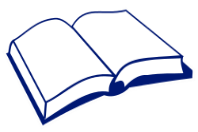 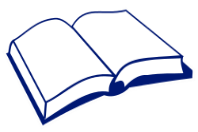 社交、情緒及精神健康的資源配置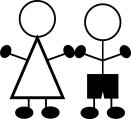 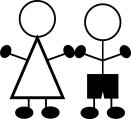 為使資源配置更佳，我們要……普及性層面其他優化生命教育快樂孩子約章國際家庭日綜合家庭服務中心家校會合作津貼與家長透過電子形式溝通選擇性層面為家長／教師提供「守門人」訓練針對性層面